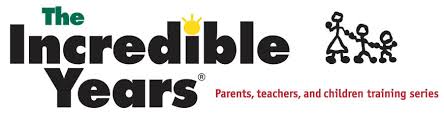 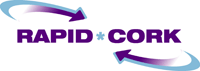 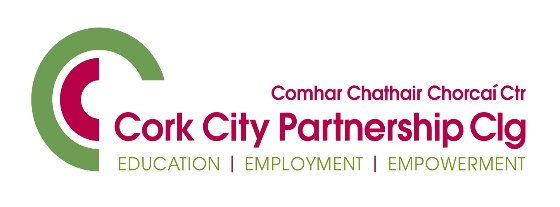 Referral to Incredible Years Parent ProgrammeParent name:Phone number:Childs name:Child DOB:No. of children in the family:Address:Preferred IY group:Link worker/key worker already involved:Referrer’s NameReferrer’s AgencyReferrer’s Phone number:Additional information:Additional information: